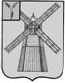 АДМИНИСТРАЦИЯ ПИТЕРСКОГО МУНИЦИПАЛЬНОГО РАЙОНА САРАТОВСКОЙ ОБЛАСТИР А С П О Р Я Ж Е Н И Еот 28 апреля 2014 года  № 120-рс. ПитеркаО  введении  режима повышенной готовности,  связанной  с  обмелением  русла реки Малый УзеньВ соответствии с Федеральным  законом от 21 декабря 1994 года № 68-ФЗ «О защите населения и территорий от чрезвычайных ситуаций природного и техногенного характера»,  в связи со сложившимися  критическими условиями, связанными  с обмелением русла  реки Малый Узень на  территории Питерского муниципального района:1.  Установить  режим повышенной готовности, связанной  с  обмелением  русла реки Малый Узень,  на территории  Новотульского,  Мироновского, Питерского, Агафоновского муниципальных образований Питерского муниципального района Саратовской области с 28 апреля 2014 года.2.  Границы зоны действия режима  повышенной готовности, связанной  с  обмелением  русла реки Малый Узень,  определить в пределах Новотульского,  Мироновского, Питерского, Агафоновского муниципальных образований.    3. Установить в границах Новотульского,  Мироновского, Питерского, Агафоновского муниципальных образований  местный уровень реагирования. 4. Привлечь к выполнению аварийно-восстановительных работ  ФГУ                           «Управление  «Саратовмелиоводхоз»  (по согласованию).5. Распоряжение вступает в силу с момента его опубликования на официальном сайте в сети Интернет http://piterka.sarmo.ru.6 . Опубликовать настоящее распоряжение в районной газете «Искра»..7. Контроль за исполнением настоящего распоряжения возложить на первого заместителя главы администрации  муниципального района Рябова А.А.Глава администрациимуниципального района                                                                             В.Н. Дерябин